День Победы в нашем детском саду                                                         День Победы 9 Мая –                                                         Праздник мира в стране и весны.                В этот день мы солдат вспоминаем,            Не вернувшихся в семьи с войны.                   В этот праздник мы чествуем дедов,     Защитивших родную страну,        Подарившим народам Победу          И вернувшим нам мир и весну!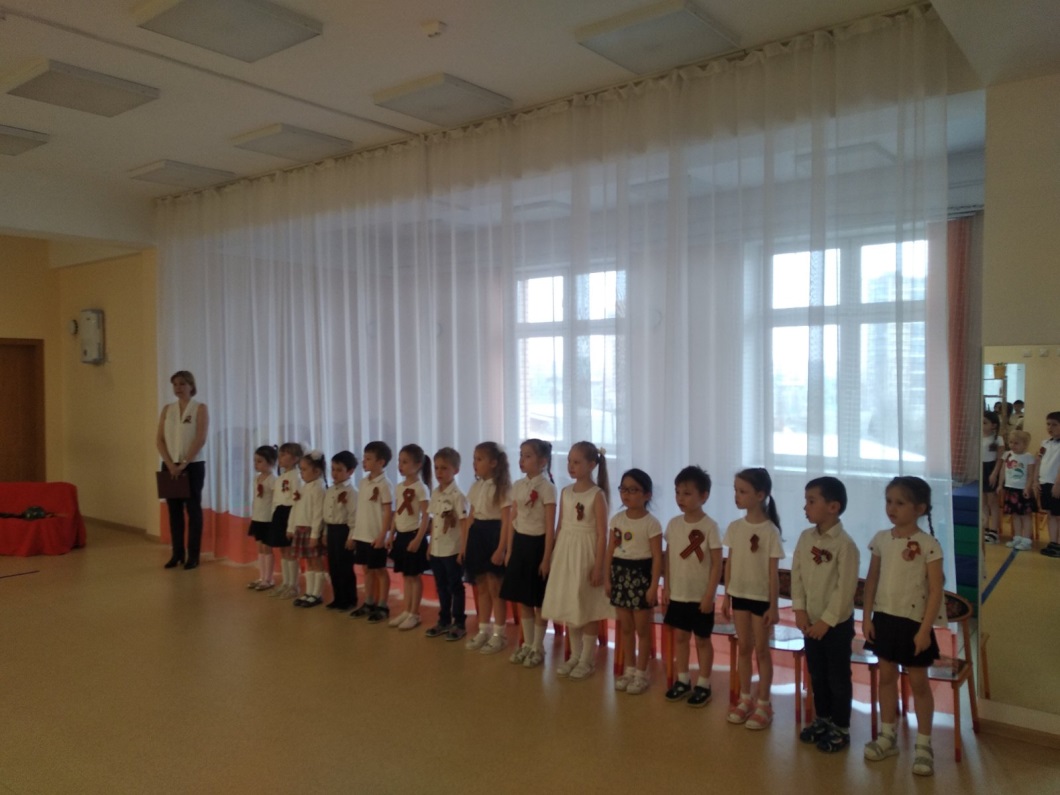 Минута молчания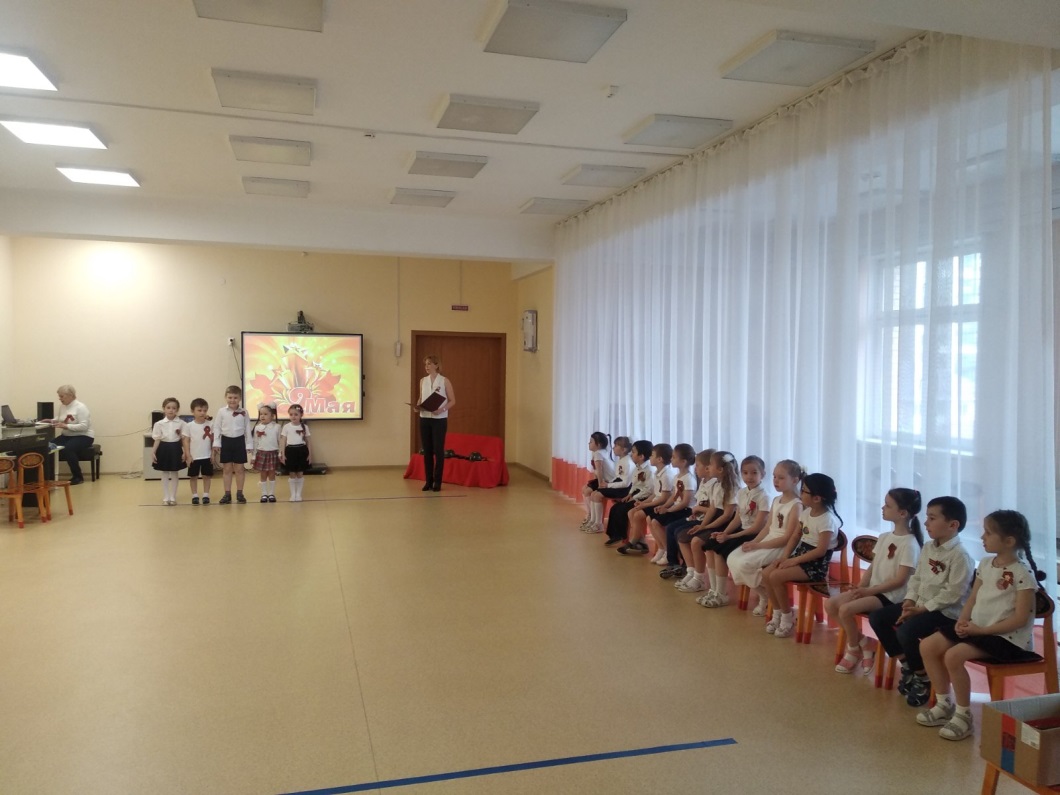 Читаем стихи о Победе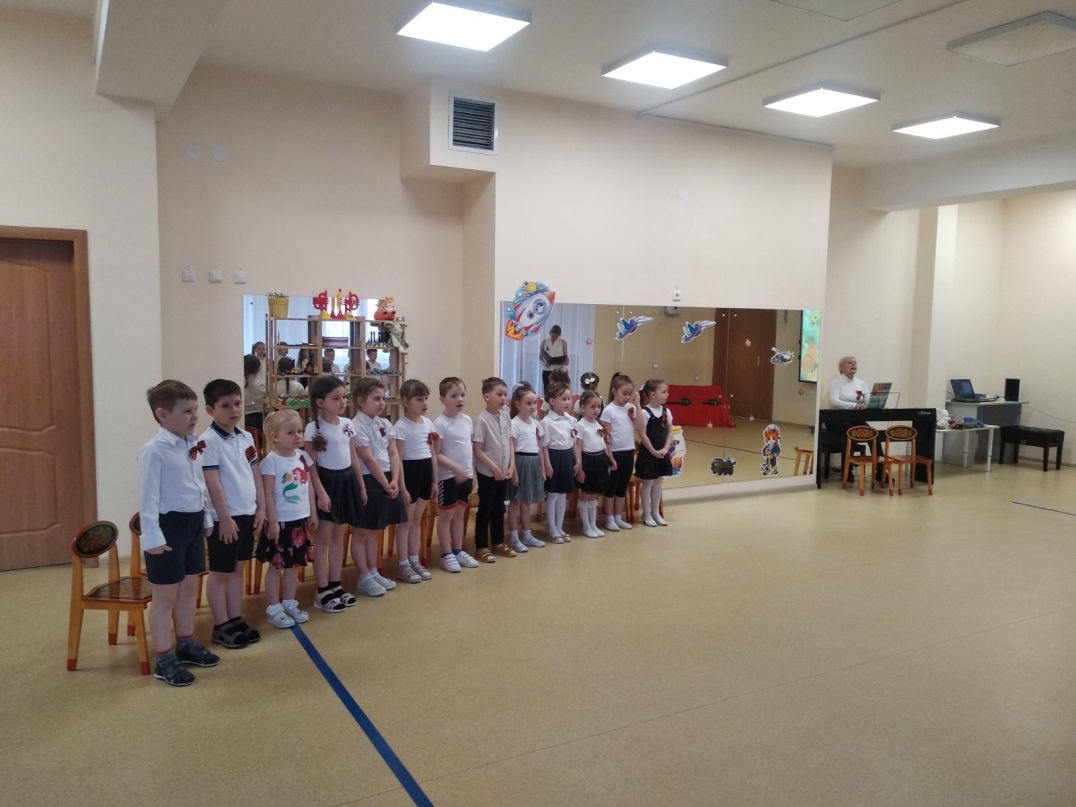 Поем о мире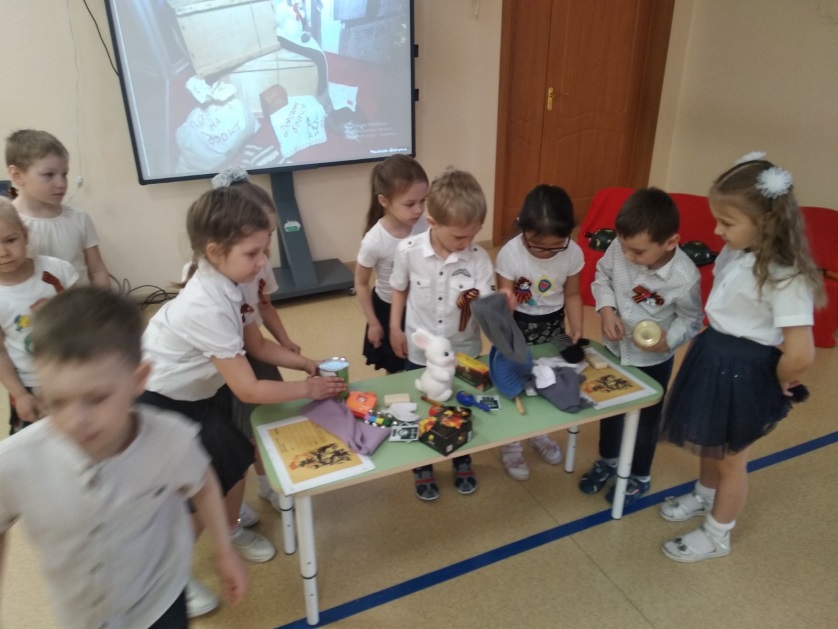 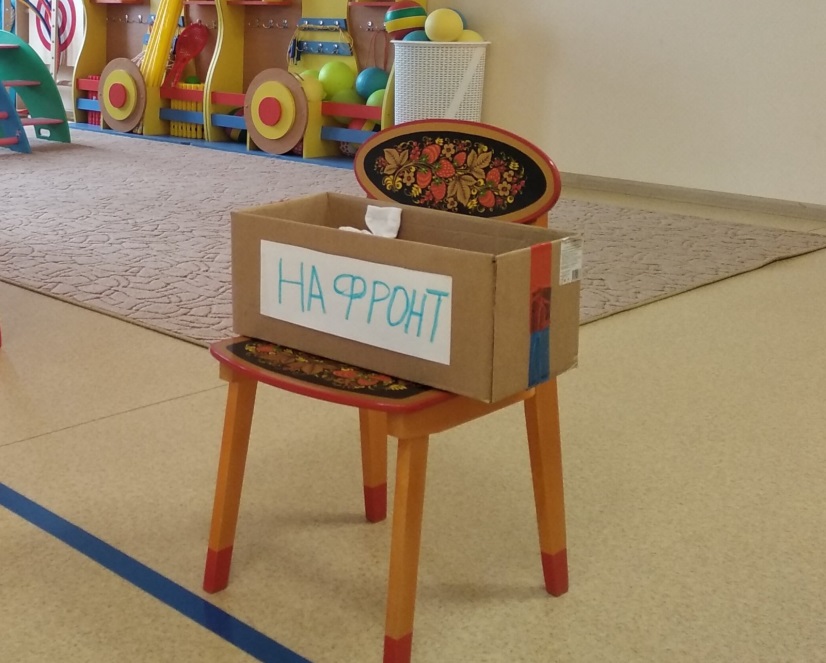 Собираем посылки на фронт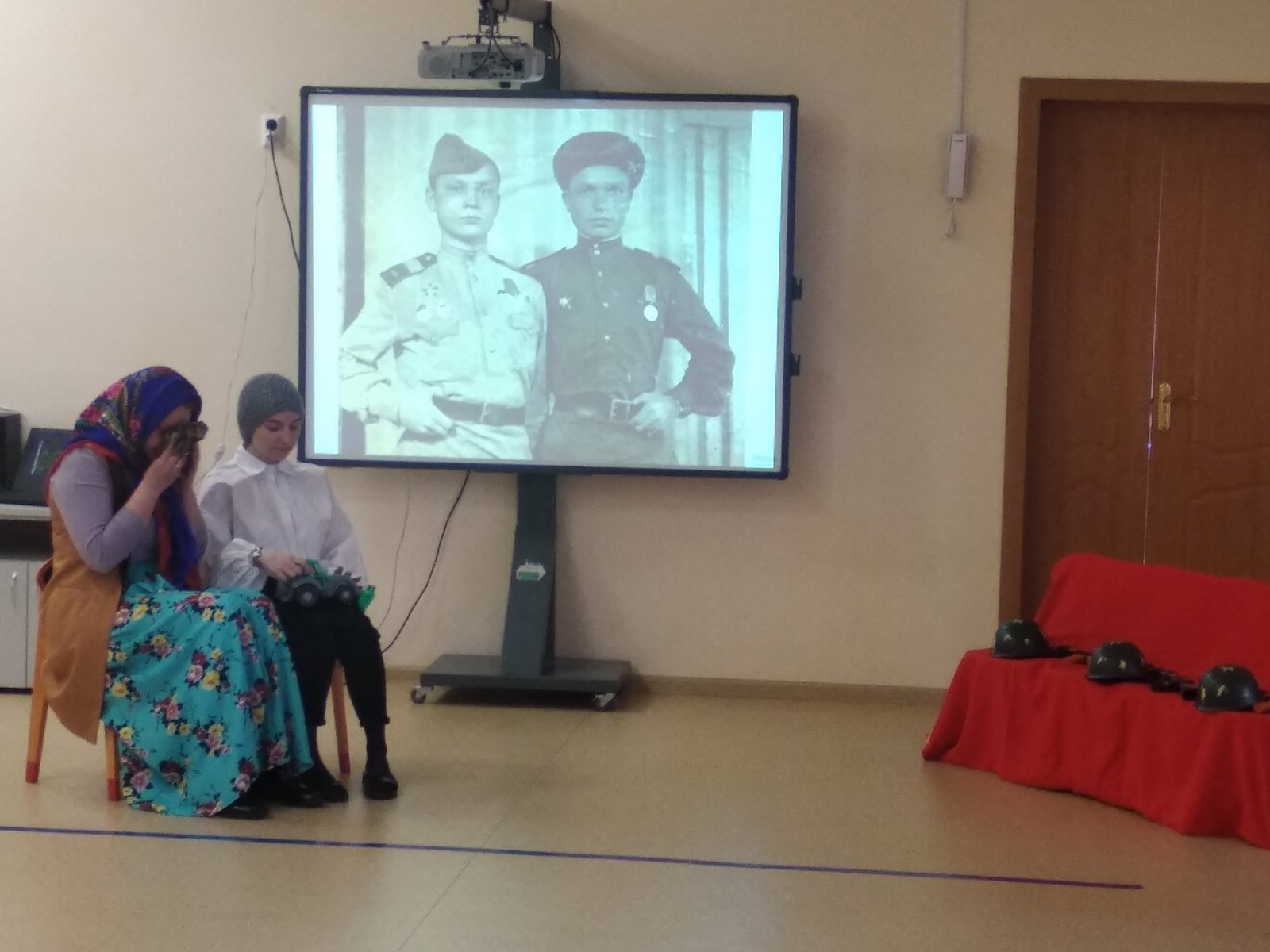 Бабушка с внуком ведет разговор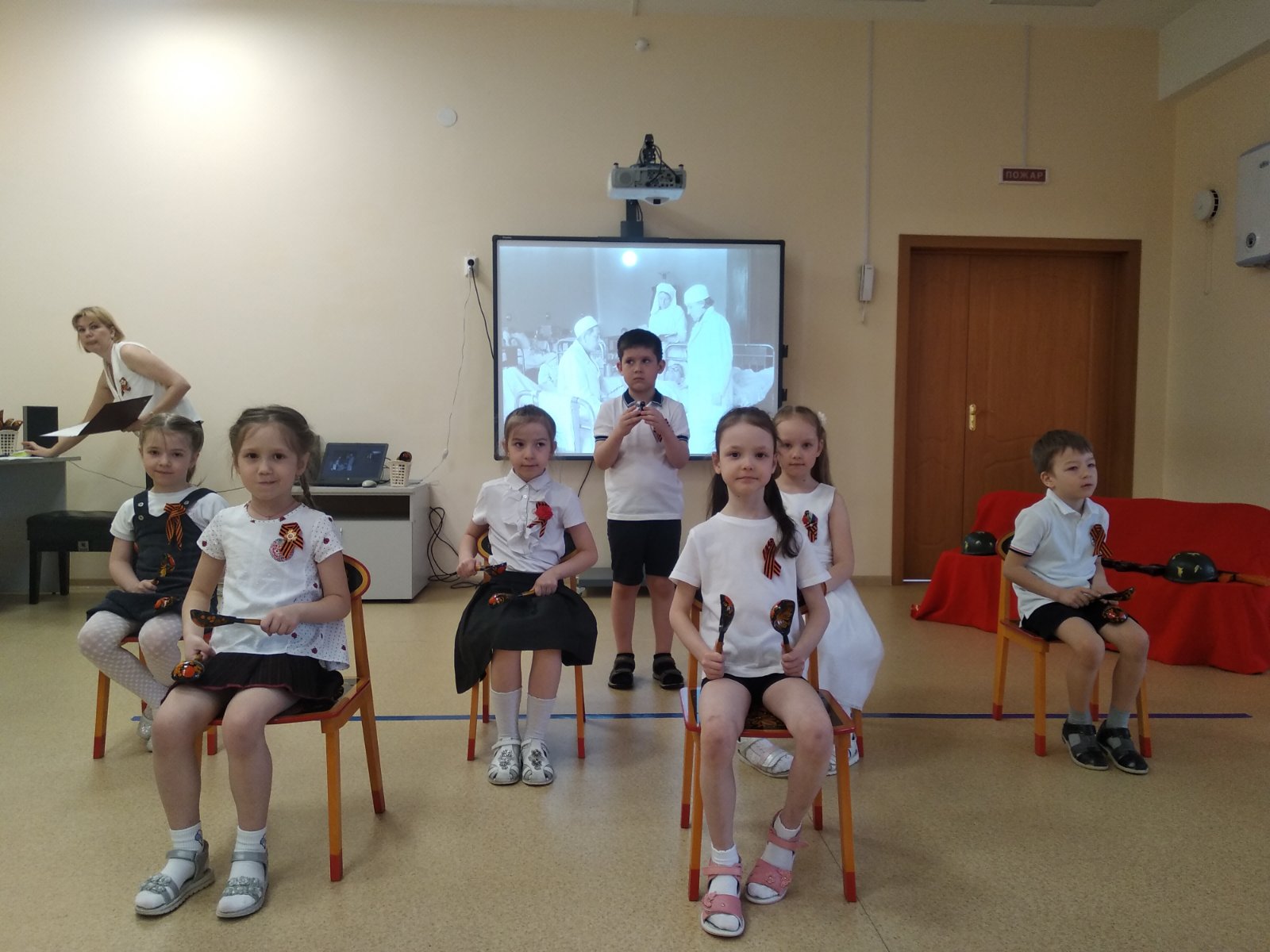 Ложкари. Легендарная «Смуглянка»Фото на добрую память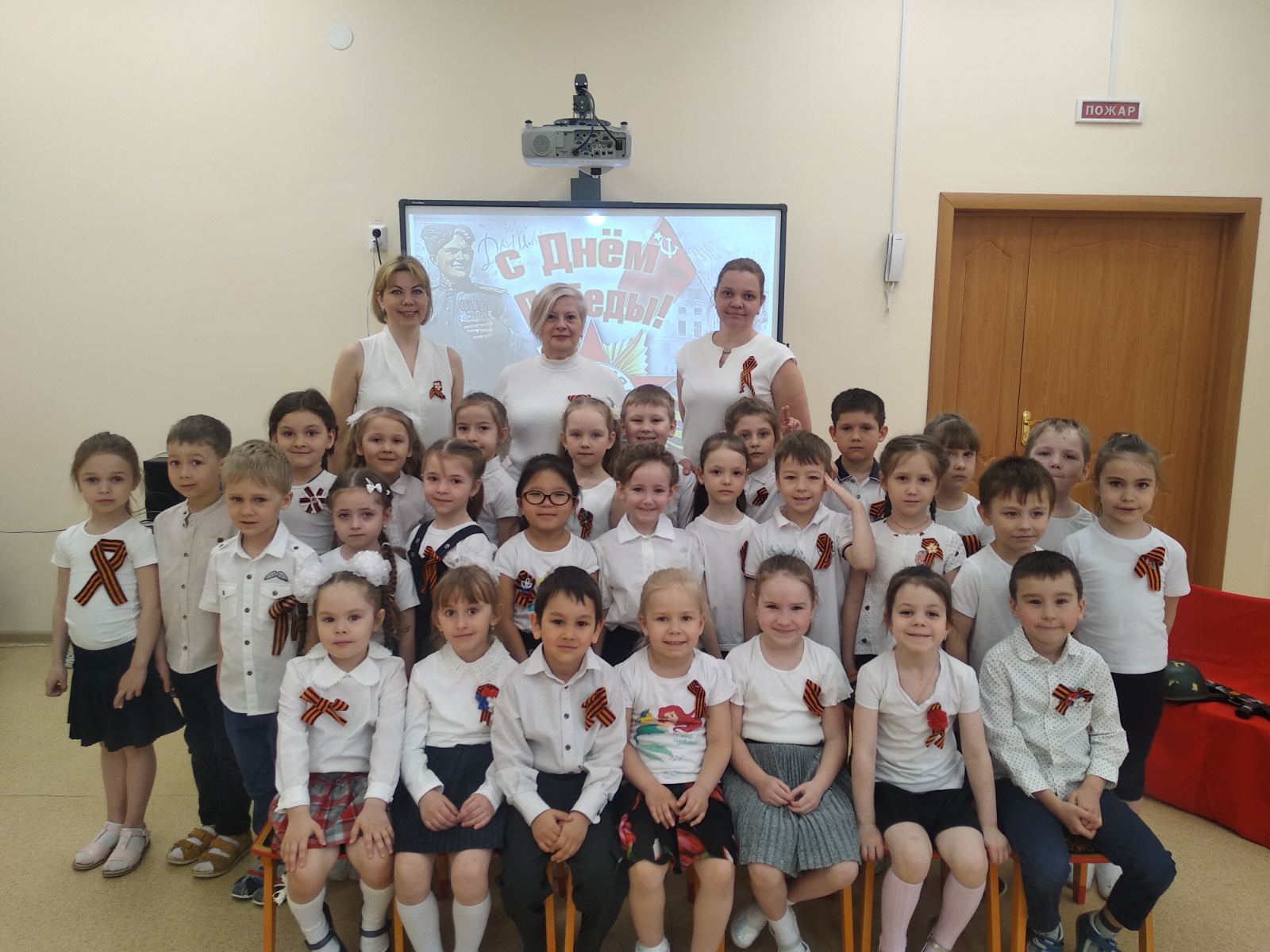 